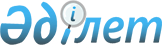 2015 жылға нысаналы топтарға жататын адамдардың қосымша тізбесін белгілеу туралы
					
			Күшін жойған
			
			
		
					Батыс Қазақстан облысы Бөкей ордасы ауданы әкімдігінің 2015 жылғы 16 қаңтардағы № 5 қаулысы. Батыс Қазақстан облысының әділет департаментінде 2015 жылғы 2 ақпанда № 3797 болып тіркелді. Күші жойылды - Батыс Қазақстан облысы Бөкей ордасы ауданы әкімдігінің 2016 жылғы 18 қаңтардағы № 2 қаулысымен      Ескерту. Күші жойылды - Батыс Қазақстан облысы Бөкей ордасы ауданы әкімдігінің 18.01.2016 № 2 қаулысымен.

      "Қазақстан Республикасындағы жергілікті мемлекеттік басқару және өзін-өзі басқару туралы" 2001 жылғы 23 қаңтардағы, "Халықты жұмыспен қамту туралы" 2001 жылғы 23 қаңтардағы Қазақстан Республикасының Заңдарын басшылыққа ала отырып, еңбек рыногындағы жағдай мен бюджет қаражатына қарай, аудан әкімдігі ҚАУЛЫ ЕТЕДІ:

      1. 2015 жылға нысаналы топтарға жататын адамдардың қосымша тізбесі осы қаулының қосымшасына сәйкес белгіленсін.

      2. "Бөкей ордасы аудандық жұмыспен қамту және әлеуметтік бағдарламалар бөлімі" мемлекеттік мекемесі қолданыстағы заңнамаларға сәйкес осы қаулыдан туындайтын қажетті шараларды алсын.

      3. "Бөкей ордасы ауданы әкімінің аппараты" мемлекеттік мекемесі осы қаулының әділет органдарында мемлекеттік тіркелуін, "Әділет" ақпараттық-құқықтық жүйесінде және бұқаралық ақпарат құралдарында оның ресми жариялануын қамтамасыз етсін.

      4. Осы қаулының орындалуын бақылау аудан әкімінің орынбасары Л. Т. Қайырғалиеваға жүктелсін.

      5. Осы қаулы алғашқы ресми жарияланған күнінен бастап қолданысқа енгізіледі.

 2015 жылға нысаналы топтарға жататын адамдардың қосымша тізбесі      1. Уәкілетті органның жолдамасы бойынша кәсіптік даярлаудан өткен адамдар;

      2. Жас отбасында бір де бір жұмыс істемейтін адамдар;

      3. Зейнеткерлік жас алдындағы адамдар (жасына байланысты зейнеткерлікке шығуға үш жыл қалған);

      4. Елу жастан асқан адамдар;

      5. Ұзақ уақыт жұмыс істемеген адамдар (бір жыл және одан да көп);

      6. Уәкілетті органда тіркелген жұмыссыздар.


					© 2012. Қазақстан Республикасы Әділет министрлігінің «Қазақстан Республикасының Заңнама және құқықтық ақпарат институты» ШЖҚ РМК
				
      Аудан әкімі

Н. Рахымжанов
2015 жылғы 16 қаңтардағы № 5 
Бөкей ордасы ауданы 
әкімдігінің қаулысына 
қосымша